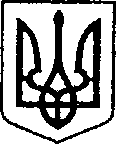 УКРАЇНАЧЕРНІГІВСЬКА ОБЛАСТЬН І Ж И Н С Ь К А    М І С Ь К А    Р А Д АВ И К О Н А В Ч И Й    К О М І Т Е ТР І Ш Е Н Н Явід   15 серпня 2023 р.		      м. Ніжин		                       № 356Про продовження терміну дії дозволу на розміщення зовнішньої реклами від 16.07.2021 р. №231    	Відповідно до ст. 31, 42, 52, 53, 59, 73 Закону України «Про місцеве самоврядування в Україні», Закону України «Про рекламу», «Порядку розміщення зовнішніх  рекламних засобів (реклами) на території міста Ніжин», затвердженого рішенням Ніжинської міської ради від 30.06.2016 року № 19-12/2016 (зі змінами), Регламенту виконавчого комітету Ніжинської  міської  ради VIIІ скликання, затвердженого рішенням Ніжинської міської ради від 
24.12.2020 року № 27-4/2020, постанови Кабінету Міністрів України від 18.03.2022 р. №314 «Деякі питання забезпечення провадження господарської діяльності в умовах воєнного стану» (зі змінами від 03 травня 2022 р. №535), розглянувши заяву ТОВ «Реклама та друк» від 11 серпня 2023 р. щодо продовження терміну дії дозволу на розміщення зовнішньої реклами, виконавчий комітет Ніжинської міської ради вирішив:1.	Продовжити ТОВ «Реклама та друк» термін дії дозволу №231 на розміщення зовнішньої реклами від 16 липня 2021 р. на період воєнного стану та три місяці з дня його припинення чи скасування (до 15 лютого 2024 р.) відповідно до постанови Кабінету Міністрів України від 18 березня 2022 року №314 (зі змінами) за адресою:1.1. м. Ніжин, вул. Незалежності (напроти буд. 14); згідно договору №212 на тимчасове користування місцем розташування зовнішнього рекламного засобу (реклами) від 16 липня 2021 р.; тип рекламного засобу: біл-борд;2. У десятиденний термін з дня набрання чинності даним рішенням 
ТОВ «Реклама та друк» реалізувати пункт 1. цього рішення шляхом укладення з виконавчим комітетом Ніжинської міської ради додаткової угоди до договору на тимчасове користування місцем розташування зовнішнього рекламного засобу (реклами) (договір № 212).3. Відділу містобудування та архітектури виконавчого комітету Ніжинської міської ради здійснювати контроль за дотриманням розповсюджувачем  зовнішньої  реклами (ТОВ «Реклама та друк») вимог Порядку розміщення зовнішньої реклами на території міста Ніжина.4. Начальнику відділу містобудування та архітектури виконавчого комітету Ніжинської міської ради, головному архітектору м. НіжинІванченко О. В. забезпечити оприлюднення даного рішення на сайті Ніжинської міської ради протягом п’яти робочих днів з дня його прийняття.5. Контроль за виконанням даного рішення покласти на секретаря міської ради Хоменка Ю. Ю. Міський голова 				              	            Олександр  КОДОЛА